Våler kommune                                                                                                                   Oppvekst og kultur                                                                                                                Kjosveien 1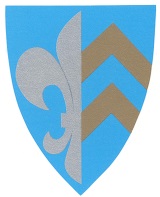 1592 VÅLER I ØSTFOLDSØKNAD OM REDUSERT FORELDREBETALING OG GRATIS KJERNETID FOR 
2-, 3-, 4- OG 5-ÅRINGER - fra 01.08.2019Inntektsgrensen for redusert foreldrebetaling og gratis kjernetid – 20 t/u for 2-, 3-, 4-, 5-åringer og barn med utsatt skolestart – kr 548.500,-. Skattemelding (tidl. selvangivelse) for 2018 må vedlegges som dokumentasjon. 
Søknader uten dokumentasjon vil ikke bli behandlet. Barnehage: _____________________________________________________Søkere plikter å gi kommunen opplysninger dersom husstandens person-/kapitalinntekt endres i løpet av året. Endring i betalingssatsen vil bli foretatt måneden etter at dokumentasjon foreligger. Jeg/vi erklærer at ovenstående opplysninger er korrekte:Sted                                      Dato                                            Søkers underskriftSøknaden sendes: Våler kommune, Oppvekst og kultur, Kjosveien 1, 1592 Våler i Østfold1. SØKER:F.nr.:          _________________________________Etternavn:  _________________________________Fornavn:    _________________________________Adresse:    _________________________________Postnr.:     _________   Sted: __________________1. SØKER:F.nr.:          _________________________________Etternavn:  _________________________________Fornavn:    _________________________________Adresse:    _________________________________Postnr.:     _________   Sted: __________________Tlf. priv.: ______________Tlf. mob.: ______________(Arbeidsgiver: _____________________________)Tlf. priv.: ______________Tlf. mob.: ______________(Arbeidsgiver: _____________________________)2. EKTEFELLE/SAMBOER/REG.PARTNERF.nr.:          _________________________________Etternavn:  _________________________________Fornavn:    _________________________________Adresse:   __________________________________Postnr.:        ________   Sted: __________________2. EKTEFELLE/SAMBOER/REG.PARTNERF.nr.:          _________________________________Etternavn:  _________________________________Fornavn:    _________________________________Adresse:   __________________________________Postnr.:        ________   Sted: __________________Tlf. priv.: ______________Tlf. mob.: ______________(Arbeidsgiver: _____________________________)Tlf. priv.: ______________Tlf. mob.: ______________(Arbeidsgiver: _____________________________)3. BRUTTO INNTEKT PER ÅR 3. BRUTTO INNTEKT PER ÅR 3. BRUTTO INNTEKT PER ÅR 3. BRUTTO INNTEKT PER ÅR Inntekt:Søker:Søker:Ektefelle/reg.partner/samboerArbeidsinntekt:kr	kr	KrTrygd/stønad m.v. (hva slags):KrKrKrKapitalinntekt:KrKrKrEv. andre inntekter:KrKrKr4. BARN DET SØKES FORa. Etternavn: _______________________ Fornavn: ______________________ F.nr: _________________     Folkeregistrert adresse:_______________________________________________________________________________________ b. Etternavn: ______________________  Fornavn: ______________________ F.nr: _________________     Folkeregistrert adresse:_______________________________________________________________________________________ 4. BARN DET SØKES FORa. Etternavn: _______________________ Fornavn: ______________________ F.nr: _________________     Folkeregistrert adresse:_______________________________________________________________________________________ b. Etternavn: ______________________  Fornavn: ______________________ F.nr: _________________     Folkeregistrert adresse:_______________________________________________________________________________________ 4. BARN DET SØKES FORa. Etternavn: _______________________ Fornavn: ______________________ F.nr: _________________     Folkeregistrert adresse:_______________________________________________________________________________________ b. Etternavn: ______________________  Fornavn: ______________________ F.nr: _________________     Folkeregistrert adresse:_______________________________________________________________________________________ 4. BARN DET SØKES FORa. Etternavn: _______________________ Fornavn: ______________________ F.nr: _________________     Folkeregistrert adresse:_______________________________________________________________________________________ b. Etternavn: ______________________  Fornavn: ______________________ F.nr: _________________     Folkeregistrert adresse:_______________________________________________________________________________________ 